Knowledge Specialist (Assessor): BrickworkConstruction and Building Services 
Ref: VBSS21.191. The AppointmentThe teamThe Construction & Building Services apprenticeship provision at Vision West Nottinghamshire College is a close knit team based at the Station Park Construction Centre. The team work closely with employers to offer high-quality apprentices in Construction Crafts as well as Building Services, supporting learners with their progression through the course of their apprenticeship journey.Our focusQuality apprenticeship delivery is at the heart of what we do and we make a substantial contribution to the Government’s apprenticeship strategy, we are a market leader in our field and everything we do is about maintaining and strengthening our position.Aims and purpose of the jobOur assessors are called ‘Specialists’ and they have a distinctive mix of talent.  They are sector relevant, having gained significant expertise to know their sector inside out.  They are ingenious at imparting knowledge and skill to others, bringing alive and sharing their sector expertise in a way that will develop our apprentices to become experts in their own right.  They are equally comfortable engaging with the managing director of the business as they are the apprentice.  This role will assess apprentices completing Brickwork Apprenticeships in the workplace and support the apprentices’ progress through the relevant programmes at intermediate levels. The role requires regular visits to see apprentices and employers on-site as well as frequent attendance at the Station Park Construction Centre, liaising with technical delivery staff and supporting apprentices with the knowledge requirements. The successful candidate would be within the Mansfield area or reside at a location that allows a daily commute to WNC sites such as Chesterfield Road, Station Park and the surrounding area.We measure our success by how many of our clients achieve their apprenticeship programme in the timescales outlined and who are very much happy with the service.  We also measure how many of our employers value the services we provide to their business and the contribution our apprentices make. Specific accountabilitiesYou will have an in-depth understanding of the professional apprenticeship standards / frameworks and the governance for all standards you will accountable for delivering. This will be supported by your understanding of the associated funding system and apprenticeship reforms to enable you to have a rounded view of your areas of specialism. You will maintain the same professional level of skill and knowledge to enable you to be able to deliver on the current equivalent apprenticeship frameworks.  You will support the apprentice to meet all of the knowledge, skills and behaviours required of their apprenticeship standard.  Working in conjunction with the employer you will tailor your delivery to compliment the learning, development and continuous assessment being managed by the employer and support the employer to do this effectively.Utilise your professional knowledge and skill to regularly review the apprentice’s progress against the standard and in conjunction with the apprentice and employer, make informed judgements that clearly demonstrate that the apprentice is deemed competent against the relevant requirements of that standard. Prepare the apprentice to be able to demonstrate consistently that they have met the required sector set professional standards enabling them to be supported through gateway to end point assessment.  This will include supporting the employer to confidently decide at what point this will take place.You are expected to take charge of making sure your sector skills are current and that you keep up to date with developments, legislation and thinking in your occupational area and will record your CPD on the colleges HR system.Knowing exactly what our client groups think of the interactions they have with our team and our team members is central to our ethos of finding ways to wow and create great experiences.  You may be expected to contribute to sourcing this feedback from your client group and we will expect you to act upon any feedback to make sure we keep our focus on what is important to our clients.You are part of a great team and as such will be expected to participate in events and promotions where the team requires representation, some of these will be outside of your normal working hours.There will be some admin work created as a natural part of your role and you will be required to do this which will include providing information to college wide systems and processes. Accountabilities as part of our teamWe are a people focused business, as such the way you behave and present yourself will be a reflection on us and we want you to take ownership of making sure that your contribution to our reputation and to your own personal professional reputation is always a positive one. Being privy to confidential or sensitive information may be a natural part of your job role and as such we expect you to treat this with the upmost professionalism.We will advocate you in this role as the expert, you are accountable for making sure you live up to this reputation by taking accountability for making sure you keep you knowledge, expertise, experience and professionalism current and up to date.Other ResponsibilitiesTo uphold and promote College policies and procedures, promoting those specifically applicable to this area of work, including the Equality & Diversity policies and procedures and attend training as requested.To apply the college’s own safeguarding policy and practices and attend training as requested.To keep up to date, so far as necessary, for the efficient executing of the job, with new legislation, procedures and techniques and attend relevant mandatory training.To be conversant with and participate in activities and developments at college, regional and national level which are relevant to the post.To present and promote an appropriate public image in representing the college.To undertake any other duties as may reasonably be required commensurate with the post.Role Competencies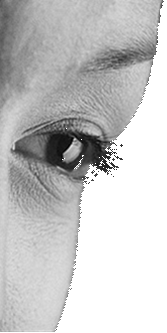 Position within the collegeThe post-holder will report to the Apprenticeship Manager. Terms & conditionsa)	The post is offered on a Vision Business Support Services contract.b)	The salary will be £33,299 per annum. This is a spot salary.c)	You will be required to work 37 hours per week on a flexible basis.d)	You will be entitled to 25 days leave, plus bank holidays. Up to 5 days leave can be directed for efficiency closure.e)	The college operates a Scottish Widows Group Personal Pension Plan.f)	The post holder may be located at any West Nottinghamshire College Site and will be expected to travel as required.  You will however be given reasonable notice of any change in your principal place of work and be fully consulted.The application ProcessIndividuals with the appropriate experience, qualifications and personal qualities are invited to complete an online application form by 5pm on Sunday 25th April 2021.www.wnc.ac.uk/vacanciesTHE COLLEGE GROUP PROMOTES EQUALITY OF OPPORTUNITY AND WELCOMES APPLICATIONS FROM ALL SECTORS OF SOCIETY. The college group is committed to safeguarding and promoting the welfare of children and young people and expects all staff to share this commitment.  Posts may be subject to DBS check. The successful candidate will be required to pay for the DBS check themselves; the cost will automatically be deducted from their first salary payment. This is currently £44. It is an offence for anyone who is barred by the ISA from working with children and or vulnerable adults to apply for this position.Technical ExpertiseTechnical ExpertiseTechnical ExpertiseTechnical ExpertiseTechnical ExpertiseKnowledgeKnowledgeKnowledgeSkillsExperienceHigh level of experience in brickwork, matched to the accountabilities outlined above and the ability to upskill existing workforces- essentialCurrent and up to date working practices within Construction  - essentialHigh level of apprenticeship service training and delivery - desirable Maintains up to date knowledge relevant to role - essentialUnderstands and complies with appropriate statutory requirements aligned to the service sector- essentialHolds suitable qualifications relevant to the sector, role and undertakes upskilling for continued professional development that has a benefit to driving forward role and accountabilities.Suggested qualifications:D32/33 with update, A1 or TAQA - Award in Understanding the Principles and Practice of Assessment Level 3 – essentialD34 with update, V1 or TAQA - Award and Certificate in the Internal Quality Assurance of Assessment Processes and Practice - Level 4 - desirableL3 NVQ in Brickwork – essentialHigh level of experience in brickwork, matched to the accountabilities outlined above and the ability to upskill existing workforces- essentialCurrent and up to date working practices within Construction  - essentialHigh level of apprenticeship service training and delivery - desirable Maintains up to date knowledge relevant to role - essentialUnderstands and complies with appropriate statutory requirements aligned to the service sector- essentialHolds suitable qualifications relevant to the sector, role and undertakes upskilling for continued professional development that has a benefit to driving forward role and accountabilities.Suggested qualifications:D32/33 with update, A1 or TAQA - Award in Understanding the Principles and Practice of Assessment Level 3 – essentialD34 with update, V1 or TAQA - Award and Certificate in the Internal Quality Assurance of Assessment Processes and Practice - Level 4 - desirableL3 NVQ in Brickwork – essentialHigh level of experience in brickwork, matched to the accountabilities outlined above and the ability to upskill existing workforces- essentialCurrent and up to date working practices within Construction  - essentialHigh level of apprenticeship service training and delivery - desirable Maintains up to date knowledge relevant to role - essentialUnderstands and complies with appropriate statutory requirements aligned to the service sector- essentialHolds suitable qualifications relevant to the sector, role and undertakes upskilling for continued professional development that has a benefit to driving forward role and accountabilities.Suggested qualifications:D32/33 with update, A1 or TAQA - Award in Understanding the Principles and Practice of Assessment Level 3 – essentialD34 with update, V1 or TAQA - Award and Certificate in the Internal Quality Assurance of Assessment Processes and Practice - Level 4 - desirableL3 NVQ in Brickwork – essentialLiterate and numerate holding a minimum level 2 or equivalent in maths and English- essential Demonstrates experience of main skills relevant to role- essential Ensures the service offer thoroughly considers client / contractual / business needs- essentialEnsures adherence to legal, regulatory and security requirements in service delivery- essentialTakes ownership of problems in own area of responsibility- essentialCommunicates in a way that meets and anticipates requirements and gives a favourable impression of the team / department- essentialMaintains effective performance in difficult and challenging circumstances- essentialDemonstrable track record in areas of expertise- essentialHas sufficient industry / sector / job role/ expertise and experience to be seen as expert in area of responsibility- essentialRecognises when deliverables / services are not being delivered to the required level and takes appropriate action- essentialWorks confidently with performance / financial / delivery / data / information to manage and monitor outcomes- essentialWorks collaboratively with clients / colleagues / influencers / to deliver service expectations- essentialDevelops, implements, maintains and reviews systems / processes / service standards to ensure efficiencies- essentialDelivers expected outcomes on time and to standard- essentialMaintains consistent performance- essentialQualities/Approach linked to college valuesQualities/Approach linked to college valuesQualities/Approach linked to college valuesQualities/Approach linked to college valuesQualities/Approach linked to college valuesSafeguardingEquality and DiversityEquality and DiversityHealth and Safety Health and Safety Demonstrate a commitment to safeguarding and promoting learner welfareDemonstrate a positive approach to equality and diversity and customer serviceDemonstrate a positive approach to equality and diversity and customer serviceDemonstrate an ability to take responsibility for own and others Health and Safety at workDemonstrate an ability to take responsibility for own and others Health and Safety at work